Лекція 8. АрениАре́ни (також аромати́чні вуглево́дні) — органічні сполуки, які належать до класу карбоциклічних сполук. У складі молекули ароматичних вуглеводнів є одна або кілька груп з 6 атомів вуглецю (Карбону), сполучених у кільце (бензенове ядро) простими і подвійними зв'язками (формула Кекуле). За сучасними уявленнями, атоми Карбону в бензеновому ядрі сполучені електронами двох типів: одні електрони містяться в площині молекули, інші розміщені перпендикулярно до неї.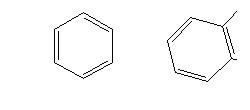 Структура бензену і нафталену Представники. Найпростішим представником ароматичних вуглеводнів є бензен, складнішими — нафтален, антрацен, які мають кілька бензенових ядер.У великій кількості вони містяться в кам'яновугільній смолі, яку одержують при коксуванні вугілля.Назва «ароматичні» виникла в зв'язку з тим, що перші сполуки цього класу добували з природних запашних речовин.Моделі молекул поліциклічних вуглеводнів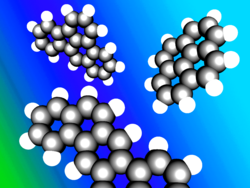 Фізичні властивостіМоноциклічні (одноколові: бензен, толуен) арени - безбарвні рідини зі специфічним запахом, леткі, вогненебезпечні, легші за воду, не розчиняються в ній. Добре розчиняються в органічних розчинниках, є розчинниками для багатьох органічних речовин.Хімічні властивостіАроматичні вуглеводні відзначаються особливою здатністю до реакцій заміщення і стійкістю бензенового ядра. При заміні водню в ароматичних вуглеводнів на галоген утворюються галогенопохідні; при реакціях з концентрованою азотною або сірчаною кислотами — нітросполуки або сульфосполуки.Ароматичні вуглеводні майже не здатні до реакцій приєднання.Реакція горіння (на прикладі бензолу): 2 C6H6 + 15 O2 → 12 CO2 + 6 H2OАрени горять кіптявим полум'ям, що свідчить про великий вміст Карбону.Реакції заміщення.  Галогенування (на прикладі бензолу):                           C6H6 + Br2 (чиста речовина) → C6H5Br + HBrРеакція відбувається за умови каталізатора FeCl3 і простої речовини Br2 у чистому вигляді до утворення хлорбензолу і бромідної кислоти. На прикладі толуену:                  C6H5CH3 + 3 Br2 (водний розчин) → C6H5Br3CH3 + 3 HBrРеакція відбувається за звичайних умов при взаємодії толуену з бромною водою (розчин простої речовини брому у воді) до утворення 2,4,6-трибромтолуену (2,4,6-бром-1-метилбензен) - білого осаду (якісна реакція на толуен) і бромідної кислоти у співвідношенні 1:3При заміщенні аренів атомом Хлору (Cl) використовується каталізатор AlCl3.Нітрування (на прикладі бензолу): C6H6 + HONO2 → C6H5NO2 + H2OВ результаті взаємодії бензолу і нітратної кислоти утворюється нітробензен і вода. В результаті реакції утворюється жовта рідина і запах гіркого мигдалю, що є якісною реакцією на бензен. Реакція відбувається за наявності каталізатора H2SO4 (концентрованого розчину) - сульфатної кислоти, що є дуже гігроскопічною речовиною і поглинає воду, а також високої температури.Окиснення (на прикладі толуену): C6H5CH3 + 3 [O] C6H5COOH + H2OОкисником виступає KMnO4 (перманганат калію). В результаті окиснення утворюється бензойна кислота, оксид марганцю(IV) і вода. Під час реакції відбувається знебарвлення розчину перманганату калію. Приєднання.   Гідрування (на прикладі бензолу): C6H6 + 3 H2 → C6H12При приєднанні до бензолу атомів водню утворюється циклогексан. Відбувається розірвання подвійних зв'язків (у формулі Кекуле). Реакція відбувається за наявності нікелевого каталізатора і підвищеної температури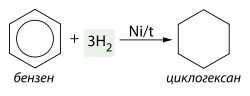 Хлорування (на прикладі бензолу): C6H6 + 3 Cl2 → C6H6Cl6При приєднанні до бензолу атомів хлору утворюється гексахлорциклогексан (гексахлоран). Реакція відбувається лише за наявності світла.ДобуванняАроматичні вуглеводні синтезують за реакціями Віттіга та Фріделя — Крафтса. В промисловості ароматичні вуглеводні спочатку добували з кам'яновугільної смоли; тепер їх добувають гол. чин. ароматизацією погонів нафти. Реакція Зелінського (на прикладі бензолу):                                    C6H12 → C6H6 + 3 H2Добування бензолу відбувається із циклогексану при його термічному розпаді за наявності каталізатора Платини чи Паладію до утворення бензолу і водню. Тримеризація ацетилену:                               3 C2H2 → C6H6При нагріванні (температура близько 600°)і наявності каталізатора -активованого вугілля 3 молекули ацетилену об'єднуються в одну молекулу бензолу.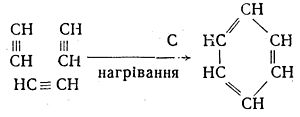 ЗастосуванняАроматичні вуглеводні широко застосовують у виробництві барвників, пластичних мас, хіміко-фармацевтичних препаратів, вибухових речовин, синтетичних волокон, моторного палива тощо.